УВК-школа-гимназия №5КРЫМ-МОЯ МАЛАЯ РОДИНА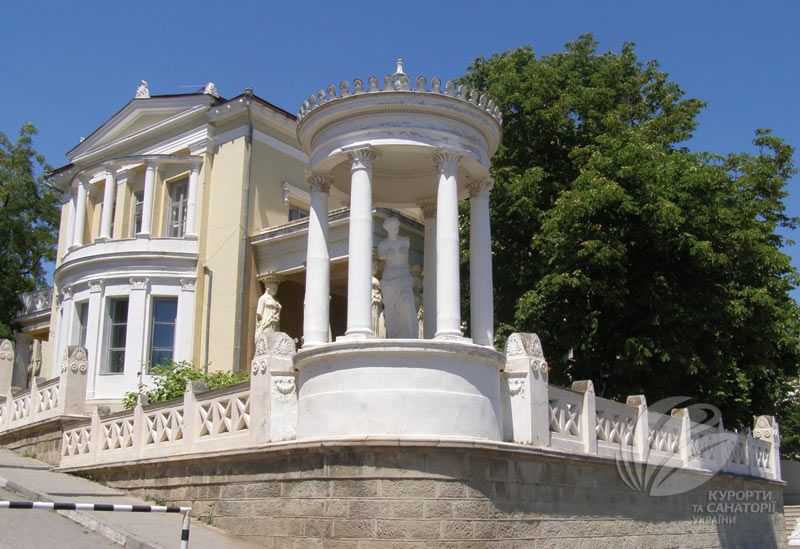 Мероприятие подготовлено учителями:Классный руководитель 5- А классаСавченко Е.В.Классный руководитель 5- Б классаКрюкова О.А.Учитель музыки Грищенко Г.Н.Сентябрь 2014 годЭпиграф:“Для России наш город – частица,
А для нас он – родительский дом. 
И мы рады, что можем гордиться
Малой Родиной, где мы живем”.Звучит патриотическая музыка. Песня о Родине. Видео.Гости и учащиеся рассаживаются по местам. Свои места занимают и чтецы.Стоп-видео – после 2 куплета.Чтец.Если скажут слово «Родина», Сразу в памяти встаёт  (Слайд 4)Старый дом, в саду смородина,  (Слайд 5)Толстый тополь у ворот, (Слайд 6)У реки берёзка-скромница  (Слайд 7)И ромашковый бугор... (Слайд 8)А другим, наверно, вспомнится  (Слайд 9)Свой родной феодосийский двор.Учитель.Обращение к ребятам на сцене.Что значит для вас слово Родина? (Слайд 10)-Учащиеся отвечают  на вопрос.                    Слайд не меняется!_ Для меня Родина это…И оформляют коллаж «Моя Родина».                            Мелодия.Изображения:Теплый вечер Старый домРомашкиТихий дворикПервые корабликиТропинка в садуМамины рукиСкамейка у домаДрузья детства10.Солнечное летоРебята остаются на сцене пока читают стихи, выстроившись в ряды трапецией.Чтец.Что мы Родиной зовём?Чтец.Дом, где мы с тобой живём,И берёзки, вдоль которыхРядом с мамой мы идём.Чтец.Что мы Родиной зовём?Чтец.Поле с тонким колоском,Наши праздники и песни,Тёплый вечер за окном.Чтец.Что мы Родиной зовём?Чтец.Всё, что в сердце бережём,И под небом синим-синим                              (Слайд 11)Флаг России над Кремлём.Дети уходят со сцены и занимают свои места.Выходят чтецы.Учитель.Дорогие ребята, мы все родились в разных странах, но  сейчас живем в удивительном месте - в Крыму, который стал частью великой страны- России, которая простирается от снегов и льдов Крайнего Севера до Черного и Азовского морей. Есть в России высокие горы, полноводные реки, глубокие озера, густые леса и бескрайние степи. Есть и маленькие речушки, светлые березовые рощи, солнечные полянки, болота и поля. Мы гордимся нашей великой Родиной. Есть чем гордиться россиянам!!! А Крым – прекрасная жемчужина, благодатный край с удивительной природой и многовековой историей! Чтец.Демерджи, Аю-Даг, Роман-Кош,                       (Слайд 12)
Утонули в дали голубой.
А над ними плывет Малый ковш
На их скалах бушует прибой.
Чтец.
Голубые улыбки Салгира                               (Слайд 13)
И горячие краски степей.
В этой Родине вся моя сила
В этих стаях ворон,голубей.

Чтец.
Возле моря стоят санатории,                        (Слайд 14)
Фонари горят после отбоя
И родная моя Феодосия
Засыпает под звуки прибоя.
Чтец.
А по городу ветер гуляет
И разносит по улицам дым.
А за всем этим вновь наблюдает                 (Слайд 15)
Моя Родина-сказочный Крым!
                        Музыка.  Слайд 16 Танец.Учитель.Мы уверены, что вы любите и хорошо знаете свой родной край, свою малую Родину!                                               (Слайд 17 Блиц-вопрос)Предлагаем вам поучаствовать в блиц-опросе.Познакомьтесь с первым вопросом:Назовите столицу России. (Москва)          (Слайд 18)Какие крупные города Крыма вы знаете?Симферополь, Евпатория, Ялта, Саки, Феодосия, Судак, Красноперекопск. Джанкой, Севастополь).                               (Слайд 19)Что означает слово Феодосия.(В переводе с греческого – Богом Данная)                                                           (Слайд 20)Назовите элементы герба Феодосии и что они означают.                                                                         (Слайд 21)Ответ:Герб представляет собой щит, где в красном поле золотое солнце, появляющееся из-за шиповидного края, с девятью лучами. Вверху надпись – «Феодосия». Синий край отделен серебряным шиповидным поясом, на котором узкий синий шиповидный пояс. Поверх всего серебряно-серая крепостная башня, на которой желтая гроздь винограда с одним зеленым листком. Под башней золотой адмиралтейский якорь, который частично наложен на ее основание.СимволикаЗолотое солнце и серебряные волны символизируют город-курорт у моря. Генуэзская башня символизирует древнюю историю города. Виноградная гроздь отражает виноделие и виноградарство, а якорь – морской портовый город. Красный цвет символизирует мужество, историческую связь времен, труд, синий – красоту, величие, синее море и голубое небо.Учитель.Выходят рассказчикиА теперь предлагаем вам узнать по слайдам памятные места Крыма и Феодосии.                                 МелодияСлайды-Ласточкино гнездо Б                            (Слайд 22)Ла́сточкино гнездо́ напоминает средневековый рыцарский замок и стало своеобразной эмблемой Южного берега Крыма. Когда-то это было деревянное строение,  возведенное для отставного русского генерала после русско-турецкой войны 1877—1878, его можно увидеть на полотнах известных художников-маринистов. Вторым хозяином этой удивительной дачи стал придворный врач. А позднее участок            перешел к  московской купчихе, которая снесла старое здание и построила деревянный замок. Именно она дала ему такое название.Свой нынешний вид «Ласточкино гнездо» получило благодаря нефтяному промышленнику барону Штейнгелю, который любил отдыхать в Крымуи построил для себя этот романтический замок.Гора Аю-Даг                                            (Слайд 23)Медведь-гора или Аю-Даг  расположена на Южном берегу Крыма на границе Большой Алушты и Большой Ялты. Медведь-гора является историко-археологическим памятником Крыма. Здесь сохранились остатки средневековых сооружений. В долине жители трудились, на Аю-Даге – жили. 	Много легенд связано с этой крымской вершиной. Одна из них повествует о том, что давным-давно громадный медведь долго бродил по горам и лесам, сокрушая все на своем пути. После себя он оставлял на земле глубокие долины, рытвины и овраги. Вот медведь достиг наконец красивой, цветущей Партенитской долины. Утомленный долгими странствиями, он наклонился к морю, чтобы напиться воды. Пил долго и жадно, да так по велению морского бога и застыл, окаменев и превратившись в огромную гору.Картинная галерея Айвазовского                         (Слайд 24)В каждом городе есть место, которое пользуется  любовью жителей, их гордостью. В Феодосии - это картинная галерея имени И.К. Айвазовского - уникальный, известный во всём мире музей маринистской живописи. В музее находится единственное собрание картин, посвящённых морской тематике, насчитывающее около 12 тысяч произведений.В залах галереи можно увидеть не только морские пейзажи, но и портреты Айвазовского и членов его семьи, а также - фотографии, разные документы. В комнате-сейфе экспонируются и ценные вещи семьи И.К. Айвазовского.Галерея Айвазовского была открыта в 1880 году и сразу стала популярной не только в Феодосии, но и за её пределами.И.К. Айвазовский был одним из самых богатых художников страны. Умирая, он завещал созданную им картинную галерею родному городу Феодосии.Галерея И.К. Айвазовского объявлена государственным музеем в 1922 году. Ей принадлежит самая большая в мире коллекция произведений И.К. Айвазовского, а за свою жизнь великий художник-маринист написал около шести тысяч картин.Генуэзская крепость и церковь Иверской божьей матери                                                          (Слайд25)Генуэзская крепостьИстория этой древней цитадели весьма интересная, когда-то у этой крепости было целых 2 ряда стен, которые ограждали более семидесяти гектаров земли. В IV веке крепость была почти полностью разрушена из-за нашествия гуннов.Генуэзцы построили новую крепость в 13 веке и она превратилась в центр генуэзских владений на всем берегу Черного моря. Этот опорный пункт был очень богат и стал центром торговли всего Причерноморья.До наших дней остались лишь часть западных ворот, несколько башен, сама цитадель, пара церквей и мост. Хоть это лишь отголосок былого величия древней Кафы, она все равно поражает великолепием своей архитектурой.Храм Иверской иконы Божьей Матери.       (Слайд 33-34) Этот средневековый храм своей архитектурой напоминает армянские церкви. Квадратное здание увенчанное куполом с узкими окнами. Точное время его постройки не известно,  принято считать, что он построен в XIV веке, но скорее всего - гораздо раньше. Позже церковь перестраивалась: со стороны главного входа пристроили довольно вместительное помещение – благодаря этому храм мог принимать большее количество прихожан. Храм был расписан удивительно красивыми фресками, фрагменты которых сохранились до наших дней В грозные революционные годы рядом с храмом были расстреляны около 7000 белых солдат и офицеров.6.   Музей Грина                                            (Слайд 26)Литературно-мемориальный музей писателя-романиста Александра Грина открыт в одном из феодосийских домов, где он жил в период с 1924 по 1930 г. Его внешнее оформление и интерьеры стилизованы под старинный парусный корабль. Комнаты этого необычного музея напоминают каюты, имеющие звучные названия: «Трюм фрегата», «Каюта странствий», «Каюта капитана». Белые стены обшиты темным деревом и сизальским канатом. Жизнь в приморской Феодосии вдохновила писателя на создание романов "Золотая цепь", "Бегущая по волнам", "Джесси и Моргиана", "Дорога никуда" и нескольких десятков рассказов. Экспозиция музея воссоздаёт не только детали быта и рабочего кабинета писателя, но и фантастический мир его литературных героев.Церковь Сурб Хач                                    (Слайд 27)Сурб-Хач - Святой или Животворящий крест. Под таким именем основан в 1338 г. близ Солхата(Старого Крыма)армянский монастырь Сурб-Хач, служивший несколько веков религиозным и культовым центром крымских армян. Широко была известна действующая при монастыре духовная школа, деятельность которой, начиная с XIV в., с незначительными перерывами продолжалась несколько столетий.Фонтан- памятник «Доброму гению»         (Слайд 28)Анна Никитична Айвазовская, вторая жена художника, после смерти мужа в 1900 г. передала в дар городу из Субашского источника, находящегося на территории ее загородного имения, 100 тыс. ведер воды в сутки. В городском саду (совр. улица Горького), был установлен фонтан в честь четы Айвазовских. По воспоминаниям старожилов, в бронзовой фигуре женщины узнавалась Анна Никитична Айвазовская. Сохранились старые открытки с изображением фонтана. У ног статуи была помещена украшенная лавровым венком палитра с надписью «Доброму гению».В годы войны этот памятник-фонтан был разрушен. В наши дни на этом месте находится памятник пионеру-партизану Вите Коробкову.В 2004 году к Дню города был открыт реконструированный фонтан "Доброму гению" недалеко от места первоначальной установки. Венчает композицию аркада с надписью в центре «Великому Айвазовскому и ученикам его благодарная Феодосия» и фамилиями по сторонам: Латри и Ганзен- художники и внуки Айвазовского; Лагорио и Феслер-художники-маринисты.Ребята занимают свои места.                                                                                      (Слайд 29)Учитель.Ребята, что нужно делать, чтобы сохранить наследие прошлых лет и, чтобы крымские города радовали нас и наших гостей  долгие годы?Просим выйти по 2 представителя каждого класса.Вручаю задание.                                                                (Слайд 30)Учащиеся выполняют задания – написать Памятку для тех, кто любит Феодосию.1 группа пишет что запрещается делать, 2 группа, то, что обязательно нужно делать.Примерные ответы:Пока ребята выполняют-Звучит музыка.Чтец.                                                       (Слайд 31-32) Я на свете недолго живу   И историю знаю по книжкам, Но зато про большую войну Я живые рассказы слышу. Есть на свете один человек,Он всегда говорит мне правду. И в душе остаётся след. Остаётся со мной мой прадед.                                                                       (Слайд 33-34)  МелодияЧтец.                                             Я живу на улице Федько. Моя улица названа в честь командарма гражданской войны(1917-1922 годов) Ивана Федоровича Федько. Он родился в 1897 году в крестьянской семье в Украине. Окончив ремесленное училище, он был мобилизован в армию и отправлен на фронт. В Феодосию он прибыл 1917 году и прошел путь от прапорщика до Командарма Восточным фронтом Крыма.За боевые заслуги перед Советским государством И. Ф. Федько был награжден орденом Ленина, четырьмя орденами Красного Знамени, двумя орденами союзных республик.В 1961 году бывшее Керченское шоссе переименовали в улицу Федько.Чтец.В городе есть еще одно памятное место, связанное с этим именем. Изначально памятник Ивану Федько стоял в сквере напротив кинотеатра «Украина»,но был разрушен и 22 августа 2006 году установили другую скульптуру Федько в Комсомольском парке- излюбленном месте отдыха в Феодосии. Автор бюста – феодосийский скульптор Борис Лец.                                                                                          (Слайд 35)Чтец.На вопрос где ты живешь, феодосийцы иногда отвечают на Челноках. На самом деле этот массив носит имя Челнокова Николая Васильевича – дважды героя Советского Союза,Звание Героя Советского Союза с вручением ордена Ленина и медали "Золотая Звезда капитану Челнокову Николаю Васильевичу присвоено в июне 1942 года.                                          (Слайд 36)Эскадрилья, которой командовал Челноков, стала грозой для вражеских танков, артиллерии и пехотных полков. Днем и ночью, в туман и непогоду в ленинградском небе, над водами Финского залива и Балтийского моря отважно летал Челноков, нанося сокрушительные удары по неприятельским портам, железнодорожным станциям, вражеским войскам на дорогах, ведущих к Ленинграду.Чтец                                                                                   (Слайд 37)А летом сорок третьего года он получает новое назначение: бесстрашно сражается за Керчь, Феодосию и Севастополь. Здесь, в небе Черноморья, с особой силой проявилось неутомимое новаторство Челнокова-штурмовика, чье мастерство решило исход борьбы с феодосийской группировкой фашистских кораблей.В 1949 году Н.В. Челнокову было присвоено звание генерал-майора авиации.Награждён 3-я орденами Ленина, 4-я орденами Красного Знамени, орденами Ушакова 2-й степени (№ 429), Красной Звезды, "Знак Почёта", медалями.Ребята занимают свои места.Учитель.Думаю, что наши группы уже справились со своим заданием и подготовили памятку для тех, кто любит Феодосию.Уч-ся зачитывают свои ответыУчитель.Чтобы все у нас было хорошо, нужно, чтобы в наших домах царили любовь и взаимопонимание.Чтец.Семья и дом – как свет и хлеб,                                             (Слайд 39)Родной очаг- земля и небо В спасение даны тебе, В каких бы ты заботах не был!Учитель.Чтобы были мир и согласие в семье, нужно соблюдать определенные правила.Ребята, помогите составить правила добрых отношений друг к другу в семье.                                                                        (Слайд 40)Учащиеся составляют правила так, чтобы были использованы ключевые слова. Примерные предложения для использования ключевых слов:Помогать родителям по дому.Уважать родителей.Работать за компьютером не более 30 минут.Ухаживать за своим питомцем.Вовремя выполнять домашние задания.Играть с младшими.Вместе отдыхать.Навещать бабушку и дедушку.Беречь здоровье.Убирать свою комнату.Слово родителям, которые тоже подумали о правилах своего поведения.                                                                           (Слайд 41)Детям в учебе поможем всегда, чтобы детьми была школа горда! Да?  - Нас не пугает задач чехарда, формулы вспомнить для нас ерунда! Да?  - Клянемся детей не бить никогда, только слегка пожурить иногда! Да?  - Будем спокойны, как в речке вода, мудрыми будем, как в небе звезда! Да?  - Будем вставать по утрам в холода, чтобы успеть и туда, и сюда! Да?  - Вкусные блюда будем готовить всегда, баловать сладким детей иногда! Да?  - Когда ж завершится учебы страда, вместе с детьми погуляем тогда! Да?Учитель.                                                                                 (Слайд 42)И,конечно, мы проводим очень много времени в нашем любимом доме – школе-гимназии. Мы – дружная семья! Ребята каких национальностей учатся с вами в одном классе? Дети отвечают.                                                                                                (Слайд 43-44)Всех людей, живущих в нашей стране, можно назвать россиянами. Но национальности у них разные. Россия - многонациональное демократическое государство. Её населяют более 180 национальностей, народностей и этнических групп. Учитель.                                                                                (Слайд 45) Крым всегда был многонациональным, ведь не зря на гербе Крыма есть белый  цвет, которыйсимволизирует единство всех наций и народов, проживающих на крымской территории, он объединяет их в одну сильную державу, так же белый цвет – символ современности Крыма. Синяя лента – символ будущего, несет в себе нотки будущего благосостояния Крымского полуострова, а слова «Процветание в единстве», как нельзя лучше характеризуют желание народов полуострова жить вместе, уважая историю и культуру всех!Восходящее солнце – это в первую очередь символ процветания. Так же солнце является символом тепла и света на полуострове.ЧтецО родине – негромко говорю:
Ведь о большой любви кричать не надо.
Она – моя отрада и награда,
Скажу о ней – молитву сотворю:
“Будь вечно в благоденствии и славе,
Дай сил тебе, Всевышний, мир хранить,
Дай сил нам жить, не мудрствуя лукаво
И пред тобой себя не уронить!”Финальная песня.Моя Россия - моя страна!Ты так красива во все годы-времена.Моя Россия - мои друзья!Дай бог, нам силы -Мы вместе одна семья.НЕЗабывать своей истории.Бросать мусор на улицеЛомать деревьяХодить по газонамРисовать на стенахТоптать газоныСквернословитьОбязательноОзеленять улицыВысаживать цветыБеречь памятники Следить за чистотой на улицах городовБыть хозяиномБольше ездить на велосипедах